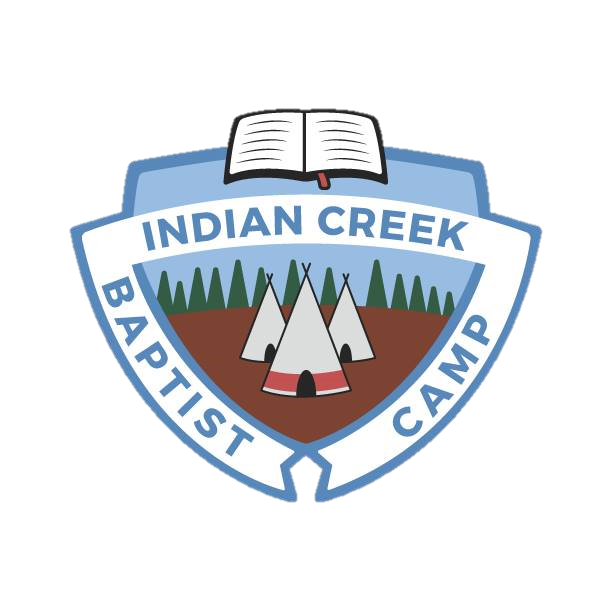  (Please type or print entire form)Name____________________________________		Date of Application__________Permanent Address__________________________________________________________Birth-date______________________How can we best get in touch with you to set up an interview when needed? Phone____________________			Email______________________________Earliest date you would be available to move onto Camp for the summer______________________Known dates you might need off through the summer (please list reason also)Past work history: Provide a full record of all employment – paid and volunteer – and explain any gaps in employment. Use a separate sheet if necessary. Indicate any employer you’d like us not to contact, and the reasonReferences: Please provide names and contact information (non-relatives) who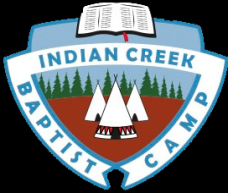 Have knowledge of your character, experience, work habits, and ability. Education ExperienceCamp Experience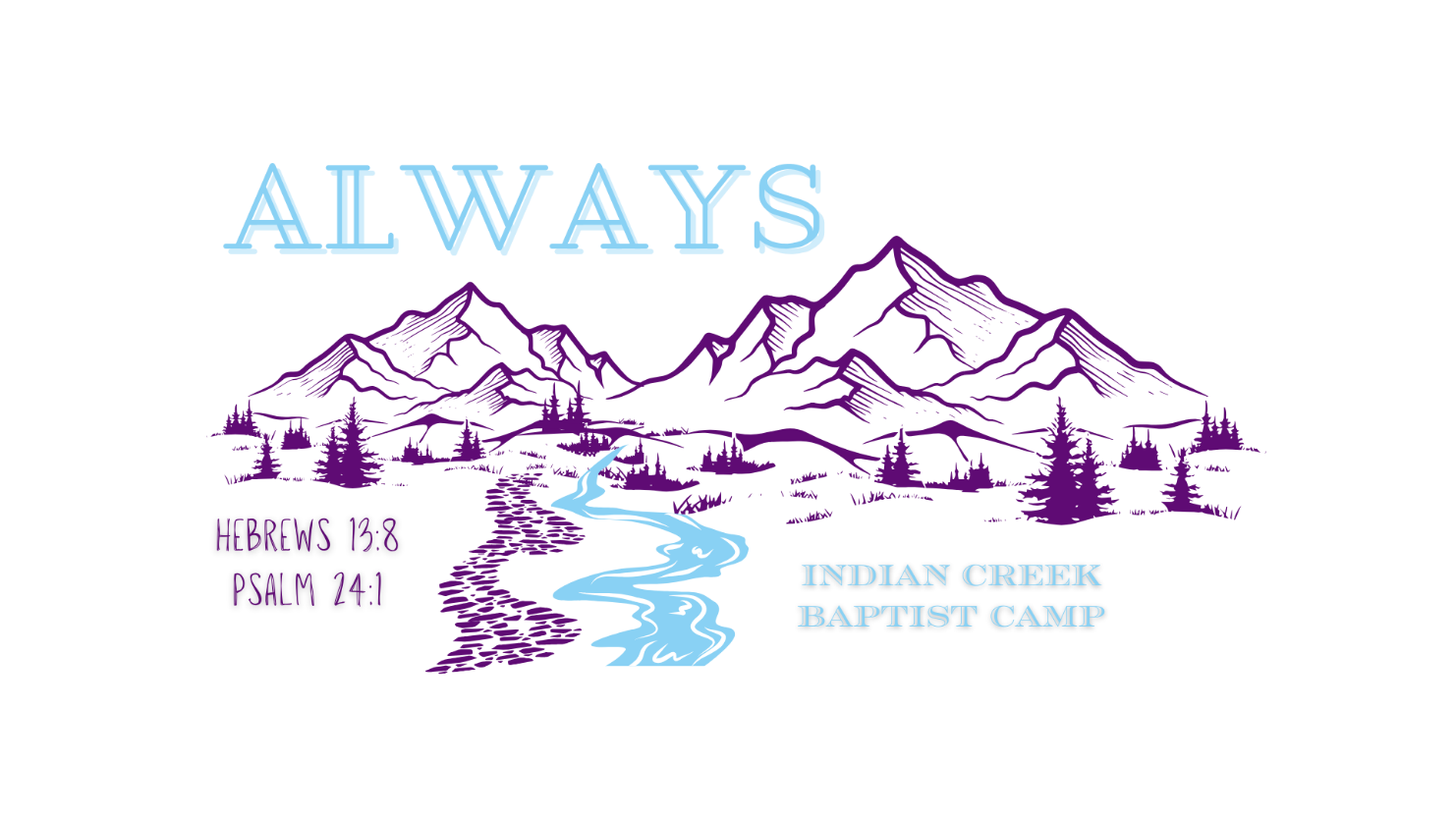 Please answer the questions below in a detailed fashion, if you need to, use a separate sheet of paper. 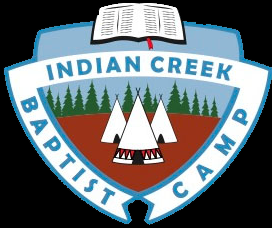 Why is camp important to you?______________________________________________________________________________________________________________________________________________________________________________________________________________________________________________________________________________________________________________________________________________________________________________________________________ Describe the skills or passions you have that might be useful to a position on camp staff. ________________________________________________________________________________________________________________________________________________________________________________________________________________________________________________________________________________________________________________________Describe your personality in relationship with family and the peers you are closest too. (i.e. leader/follower, extroverted/introverted, pushes others/likes to be pushed, etc)______________________________________________________________________________________________________________________________________________________________________________________________________________________________________________________________________________________________attatch extra page if necessaryAnything else we need to know about you as it relates to joining the Camp Staff ________________________________________________________________________________________________________________________________________________________________________________________________________________________________________________________________________________________________________________________Harassment: The camp’s policy is to prohibit all forms of harassment by our employees. This includes sexual, racial, religious, and other forms of harassment. Have you ever been accused of harassment of any person including, but not limited to workplace harassment? (Note: prior accusations are not an automatic disqualification from employment.) If yes explain;______________________________________________________________________________Criminal Record: Have you ever been convicted of a crime, (other than a minor traffic volation)? If yes please describe.  ______________________________________________________________________________DatesEmployer/SupervisorAddress & PhoneJob/TaskReason for LeavingNameEmail or addressPhoneYearsSchoolMajor areas of studyDegree GrantedDatesCamp & DirectorLocationposition